Об  утверждении  муниципальной программы «Управление  общественными  финансами  и муниципальным долгом          Большешатьминского сельского  поселения Красноармейского района Чувашской Республики»  В соответствии со статьей 179 Бюджетного кодекса Российской Федерации, Федеральным законом  от 06.10.2003 № 131-ФЗ «Об общих принципах организации местного самоуправления в Российской Федерации», с постановлением администрации Большешатьминского сельского поселения Красноармейского района Чувашской Республики от 18 июля №56 «Об утверждении  Порядка разработки, реализации и оценки эффективности муниципальных программ Большешатьминского сельского поселения Красноармейского района Чувашской Республики»,  администрация Большешатьминского сельского поселения Красноармейского района Чувашской Республики постановляет:            	1. Утвердить прилагаемую муниципальную программу «Управление общественными финансами и муниципальным долгом Большешатьминского сельского поселения Красноармейского района Чувашской Республики»  на 2019-2035 годы (далее – муниципальная программа).	2. Признать утратившим силу постановление администрации Большешатьминского сельского поселения Красноармейского района от  21.08.2018 года 	№ 54 «Об   утверждении   муниципальной программы «Управление общественными финансами и муниципальным долгом Большешатьминского сельского поселения Красноармейского района Чувашской Республики» на 2018-2020 годы».      	3. Финансовому отделу администрации Красноармейского района при формировании проекта бюджета Большешатьминского сельского поселения Красноармейского района Чувашской Республики на очередной финансовый год и плановый период предусматривать бюджетные ассигнования на реализацию муниципальной  программы.         	4.. Настоящее постановление вступает в силу после его опубликования в официальном печатном издании «Вестник Большешатьминского сельского поселения».Глава Большешатьминского  сельского поселения                            П. И. Николаева                                           Утвержденапостановлением администрацииБольшешатьминского сельского                                                                                                              поселения от  12.03.2019 № 24Муниципальная программа «Управление общественными финансамии муниципальным долгом Большешатьминского сельского поселения Красноармейского района Чувашской Республики»                                                                        ПАСПОРТМуниципальной программы  «Управление общественными финансами и муниципальным долгом Большешатьминского сельского поселения Красноармейского района Чувашской Республики»  ПАСПОРТ ПРОГРАММЫ         Раздел I. Общая характеристика сферы реализации муниципальной программы«Управление общественными финансами и муниципальном долгомБольшешатьминского сельского поселения Красноармейского района Чувашской Республики»   Современное состояние и развитие системы управления общественными финансами в Большешатьминском сельском поселение Красноармейского района Чувашской Республики (далее- Большешатьминское сельское поселение) характеризуется проведением ответственной и прозрачной бюджетной политики, исполнением в полном объеме принятых бюджетных обязательств, концентрацией бюджетных инвестиций на реализации приоритетных инвестиционных проектов и программ, направленностью бюджетных расходов на оптимизацию бюджетной сферы, ее эффективное функционирование и повышение качества оказываемых муниципальных услуг.      В результате реформирования сферы общественных финансов в Большешатьминском сельском поселении:     - обеспечена четкая законодательная регламентация процесса формирования и исполнения бюджета Большешатьминского сельского поселения, осуществления финансового контроля за использованием бюджетных средств;     - осуществлен переход от годового к среднесрочному формированию бюджета Большешатьминского сельского поселения на трехлетний период;     - законодательно закреплены правила налогового регулирования, перечень местных налогов, их ставки, порядок и условия предоставления налоговых льгот.     На современном этапе основными направлениями дальнейшего реформирования сферы общественных финансов и совершенствования бюджетной политики являются:     - развитие программно-целевых принципов бюджетного планирования в рамках муниципальных программ Большешатьминского сельского поселения, бюджетирования, ориентированного на достижение результата;     - повышение качества оказания муниципальных услуг;     - формирование Дорожного фонда Большешатьминского сельского поселения и обеспечение эффективного использования средств, поступающих в указанный фонд.Раздел II. Приоритеты муниципальной политики в сфере реализации муниципальной программы, цели, задачи и показатели (индикаторы) достижения целей и решения задач, описание основных ожидаемых конечных результатов, срок реализации муниципальной программы      Муниципальная программа направлена на достижение следующих целей:      - повышение бюджетного потенциала, устойчивости и сбалансированности системы общественных финансов;      - оптимизация долговой нагрузки на бюджет Большешатьминского сельского поселения (далее – бюджет сельского поселения);      Для достижения указанных целей в рамках реализации муниципальной программы предусматривается решение следующих приоритетных задач:      - совершенствование бюджетного процесса, внедрение современных информационно-коммуникационных технологий в управление общественными финансами, повышение качества и социальной направленности бюджетного планирования, развитие программно-целевых принципов формирования бюджета сельского поселения;      - повышение эффективности использования средств бюджета сельского поселения, обеспечение ориентации бюджетных расходов на достижение конечных социально-экономических результатов, открытости и доступности информации об исполнении бюджета сельского поселения;      - оптимизация структуры и объема муниципального долга Большешатьминского сельского поселения, расходов на его обслуживание, осуществление заимствований в пределах ограничений, установленных Бюджетным кодексом Российской Федерации, эффективное использование рыночных механизмов заимствований.      Срок реализации муниципальной программы – 2018 - 2020 годы.      Состав показателей (индикаторов) муниципальной программы определен исходя из принципа необходимости и достаточности информации для характеристики достижения целей и решения задач, определенных муниципальной программой (приведены в таблице 1).Таблица 1      Перечень показателей (индикаторов) носит открытый характер и предусматривает возможность их корректировки в случае потери информативности показателя (например, в связи с достижением его максимального значения), изменений приоритетов муниципальной политики в сфере управления общественными финансами, муниципальным долгом и муниципальным имуществом Большешатьминского сельского поселения, а также изменений законодательства Российской Федерации и законодательства Чувашской Республики, влияющих на расчет данных показателей.       Реализация муниципальной программы позволит:       - обеспечить сбалансированность и устойчивость бюджета сельского поселения, его формирование на основе программно-целевого подхода, эффективную систему управления общественными финансами в качестве одного из ключевых механизмов динамичного социально-экономического развития и повышения качества жизни населения Большешатьминского сельского поселения;       повысить бюджетный потенциал Большешатьминского сельского поселения как за счет роста собственной доходной базы бюджета сельского поселения, так и за счет эффективного осуществления бюджетных расходов с нацеленностью их на достижение конечного социально-экономического результата.Раздел III. Обобщенная характеристика основных мероприятиймуниципальной программы и подпрограмм       Достижение целей и решение задач муниципальной программы будут осуществляться в рамках реализации следующих подпрограмм:       - «Совершенствование бюджетной политики и эффективное использование бюджетного потенциала Большешатьминского сельского поселения»;- «Повышение эффективности бюджетных расходов»;       - «Управление муниципальным имуществом Большешатьминского сельского поселения».Раздел IV. Обобщенная характеристика мер правового регулирования         В качестве основных мер правового регулирования в рамках реализации муниципальной программы предусматриваются формирование и развитие нормативной правовой базы для эффективного управления общественными финансами, муниципальным долгом и муниципальным имуществом сельского поселения, состоящей из следующих нормативных правовых актов сельского поселения, принимаемых и корректируемых ежегодно либо по необходимости:        - Решений Собрания депутатов Большешатьминского сельского поселения:        о бюджете Большешатьминского сельского поселения на очередной финансовый год и плановый период;        о внесении изменений в решение Собрания депутатов Большешатьминского сельского поселения о бюджете Большешатьминского сельского поселения на очередной финансовый год и плановый период;        о внесении изменений в решение Собрания депутатов Большешатьминского сельского поселения «О вопросах налогового регулирования в Большешатьминском сельском поселении, отнесенных законодательством Российской Федерации о налогах и сборах к ведению органов местного самоуправления»;        о внесении изменений в решение Собрания депутатов Большешатьминского сельского поселения «О регулировании бюджетных правоотношений в Большешатьминском сельском поселении»;        об исполнении бюджета Большешатьминского сельского поселения за отчетный финансовый год;        постановлений администрации Большешатьминского сельского поселения об основных направлениях бюджетной политики Большешатьминского сельского поселения на очередной финансовый год и плановый период;        - постановлений администрации Большешатьминского сельского поселения:        о мерах по реализации решения Собрания депутатов Большешатьминского сельского поселения о бюджете на очередной финансовый год и плановый период;        о мерах по реализации решения Собрания депутатов Большешатьминского сельского поселения о внесении изменений в решение Собрания депутатов Большешатьминского сельского поселения о бюджете Большешатьминского сельского поселения района на очередной финансовый год и плановый период;        о порядке составления проекта бюджета Большешатьминского сельского поселения на очередной финансовый год и плановый период.Раздел V. Обоснование выделения подпрограмм       Комплексный характер целей и задач муниципальной программы обусловливает целесообразность использования программно-целевых методов управления для скоординированного достижения взаимосвязанных целей и решения соответствующих им задач как в целом по муниципальной программе, так и по ее отдельным блокам.       Ряд взаимосвязанных целей муниципальной программы направлен на повышение бюджетного потенциала, обеспечение устойчивости и сбалансированности системы общественных финансов в сельском поселении, оптимизацию долговой нагрузки на бюджет сельского поселения.       Для более эффективной организации работы по достижению указанных целей муниципальной программы необходимо выделение ключевых направлений работы, требующих программно-целевого подхода и концентрации ресурсов, отраженных в подпрограммах муниципальной программы.Раздел VI. Обоснование объема финансовых ресурсов и источников финансирования, необходимых для реализации муниципальной программы     Расходы на реализацию муниципальной программы предусматриваются за счет средств федерального, республиканского,  местного бюджетов и внебюджетных средств.     Объемы и источники финансирования муниципальной программы в 2019-2035 годах составит:в 2019 году – 89,97 тыс. руб.;в 2020 году – 89,97 тыс. руб.; в 2021 году – 89,97 тыс. руб.;в 2022-2035 годах – 0,00 тыс. руб.в том числе из федерального бюджета: в 2019 году – 89,97 тыс. руб.;в 2020 году – 89,97 тыс. руб.; в 2021 году – 89,97 тыс. руб.;в 2022-2035 годах – 0,00 тыс. руб.из республиканского бюджета:в 2019 году – 0,0 тыс. руб.;в 2020 году – 0,0 тыс. руб.; в 2021 году – 0,0 тыс. руб.;в 2022-2035 годах – 0,0 тыс. руб. из местного бюджета:в 2019 году – 0,0 тыс. руб.;в 2020 году – 0,0 тыс. руб.; в 2021 году – 0,0 тыс. руб.;в 2022-2035 годах – 0,0 тыс. руб.внебюджетных средств – 0,0 тыс. рублей, в том числе:в 2019 году – 0,0 тыс. руб.;в 2020 году – 0,0 тыс. руб.; в 2021 году – 0,0 тыс. руб.;в 2022-2035 годах – 0,0 тыс. руб.      Объемы финансирования муниципальной программы подлежат ежегодному уточнению при формировании бюджета Большешатьминского сельского поселения на очередной финансовый год и плановый периоды.        Ресурсное обеспечение реализации  Муниципальной программы за счет всех источников финансирования по годам ее реализации в разрезе мероприятий  Муниципальной программы с указанием кодов бюджетной классификации расходов  бюджета  Большешатьминского сельского поселения (в ценах соответствующих лет) представлено в приложении № 1 к  Муниципальной  программе. Раздел VII. Анализ рисков реализации муниципальной программы и описание мер управления рисками реализации муниципальной программы         К рискам реализации муниципальной программы, которыми могут управлять ответственный исполнитель, соисполнитель и участники муниципальной программы, уменьшая вероятность их возникновения, следует отнести следующие:        1) институционально-правовые риски, связанные с отсутствием законодательного регулирования основных направлений муниципальной программы на местном уровне и (или) недостаточно быстрым осуществлением институциональных преобразований, предусмотренных муниципальной программой;       2) организационные риски, связанные с ошибками управления реализацией муниципальной программы, в том числе отдельных ее исполнителей, неготовностью организационной инфраструктуры к решению задач, поставленных муниципальной программой, что может привести к нецелевому или неэффективному использованию бюджетных средств, невыполнению ряда мероприятий муниципальной программы или задержке в их выполнении;       3) финансовые риски, которые связаны с финансированием муниципальной программы в неполном объеме за счет бюджетных средств. Данный риск возникает по причине значительной продолжительности муниципальной программы, а также зависимости ее успешной реализации от привлечения средств федерального бюджета в рамках управления муниципальным долгом сельского поселения;        4) непредвиденные риски, связанные с кризисными явлениями на мировых финансовых рынках, приводящими к резким колебаниям на фондовых рынках Российской Федерации, удорожаниям привлечения заемных средств, а также возможными кризисными явлениями в экономике Российской Федерации и Чувашской Республики, природными и техногенными катастрофами, стихийными бедствиями, что может привести к повышению инфляции, снижению темпов экономического роста и доходов населения, снижению бюджетных доходов, потребовать осуществления непредвиденных дополнительных расходов бюджетных средств.Приложение № 1                           
 к  муниципальной  программе «Управление общественными финансами и муниципальным  долгом Большешатьминского сельского поселения» на 2017–2020 годыПриложение №2к муниципальной программе  «Управление общественными финансами и муниципальным долгом  Большешатьминского сельского поселения» на 2019-2035 годыПОДПРОГРАММА«Совершенствование бюджетной политики и эффективное использование бюджетного потенциала» ПАСПОРТ ПОДПРОГРАММЫРаздел I. Общая характеристика сферы реализацииподпрограммы, описание основных проблем в указанной сфере и прогноз ее развития       Развитие бюджетной системы осуществлялось в условиях активного реформирования общественных финансов как в целом в Российской Федерации, так и в Чувашской Республике, формирования новых межбюджетных отношений, механизмов бюджетного регулирования и было направлено на создание прочной финансовой основы для долгосрочного устойчивого роста экономики и повышения качества жизни населения Большешатьминского сельского поселения.       Был осуществлен переход от годового к среднесрочному бюджетному планированию, началось использование принципов бюджетирования, ориентированного на конечный результат. Бюджетные ресурсы были сконцентрированы на ключевых направлениях социально-экономического развития и структурных реформ, что позволило обеспечить ускоренное развитие общественной инфраструктуры.       Реформирование межбюджетных отношений способствовало четкому разграничению расходных обязательств и доходов между всеми уровнями бюджетной системы, законодательному закреплению методики распределения финансовой поддержки на выравнивание бюджетной обеспеченности.       Современный этап бюджетных реформ направлен на повышение качества оказания муниципальных услуг, внедрение новых финансовых механизмов обеспечения казенных, бюджетных и автономных учреждений, дальнейшее развитие программно-целевых подходов в бюджетном планировании с учетом разрабатываемых муниципальных программ.      Основными направлениями дальнейшего реформирования сферы общественных финансов и совершенствования бюджетной политики являются:       развитие программно-целевых принципов бюджетного планирования в рамках муниципальных программ Большешатьминского сельского поселения, бюджетирования, ориентированного на достижение результата;       отработка финансовых механизмов обеспечения выполнения муниципальных заданий бюджетными и автономными учреждениями, повышение качества оказания муниципальных услуг;        формирование Дорожного фонда Большешатьминского сельского поселения и обеспечение эффективного использования средств, поступающих в указанный фонд;        расширение применения современных информационно-коммуникационных технологий для формирования и совершенствования интегрированной системы управления общественными финансами в  сельском поселении.        В системе управления общественными финансами одним из ключевых инструментов является долговая политика. В качестве приоритетной задачи Большешатьминского сельского поселения при управлении долгом на 2019 год и плановый периоды до 2035 года будет продолжена политика оптимизации структуры муниципального долга и объема заимствований для финансирования дефицита бюджета Большешатьминского сельского поселения Красноармейского района Чувашской Республики (далее – бюджет сельского поселения), а также стоимости обслуживания долга. Выполнение этой задачи предполагает достаточно выверенные объемы заимствований в пределах норм, установленных Бюджетным кодексом Российской Федерации, а также четкое соблюдение сроков выплаты всех обязательств сельского поселения.        Долговые обязательства Большешатьминского сельского поселения существуют в виде обязательств по:       - бюджетным кредитам, привлеченным в бюджет Большешатьминского сельского поселения от других бюджетов бюджетной системы Российской Федерации;       - кредитам, полученным Комсомольским сельским поселением от кредитных организаций;       - муниципальным гарантиям Большешатьминского сельского поселения.        В объем муниципального долга Большешатьминского сельского поселения  включаются:       - номинальная сумма долга по муниципальным ценным бумагам Большешатьминского сельского поселения ;       - объем основного долга по бюджетным кредитам, привлеченным в бюджет Большешатьминского сельского поселения;       - объем основного долга по кредитам, полученным Комсомольским сельским поселением;       - объем обязательств по муниципальным гарантиям Большешатьминского сельского поселения ;       - объем иных (за исключением указанных) непогашенных долговых обязательств Большешатьминского сельского поселения.               В соответствии с решением Собрания депутатов Большешатьминского сельского поселения  «Об утверждении Положения о регулировании бюджетных правоотношений в Большешатьминском сельском поселении» муниципальные внутренние заимствования Большешатьминского сельского поселения  осуществляются в целях финансирования дефицита бюджета Большешатьминского сельского поселения, а также для погашения обязательств Большешатьминского сельского поселения. На протяжении последних лет сельское поселение придерживалось взвешенной стратегии, управления муниципальном долгом основным лейтмотивом которой являются: жесткое контролирование объема долга и расходов на его обслуживание, недопущение необоснованных заимствований, а также сохранения необходимых условий снижения стоимости и увеличения сроков заимствования. При этом стержневым элементом стратегии управления долгом выступало и выступает обеспечение безусловного, полного и своевременного выполнения обязательств по обслуживанию и погашению муниципального долга.Раздел II. Приоритеты муниципальной политики в сфере реализации подпрограммы, цели, задачи и показатели (индикаторы) достижения целей и решения задач, основные ожидаемые конечные результаты и срок реализации подпрограммы        Основным стратегическим приоритетом муниципальной политики в сфере управления общественными финансами, муниципальным долгом и муниципальным имуществом Большешатьминского сельского поселения  является эффективное использование бюджетных ресурсов и муниципального имущества Большешатьминского сельского поселения  для обеспечения динамичного развития экономики, повышения уровня жизни населения и формирования благоприятных условий жизнедеятельности в Большешатьминском сельском поселении.        Подпрограмма направлена на достижение следующих целей:        - повышение бюджетного потенциала, устойчивости и сбалансированности системы общественных финансов;        - оптимизация долговой нагрузки на бюджет Большешатьминского сельского поселения .        Для достижения указанных целей в рамках реализации подпрограммы предусматривается решение следующих приоритетных задач:        -совершенствование бюджетного процесса, внедрение современных информационно-коммуникационных технологий в управление общественными финансами, повышение качества и социальной направленности бюджетного планирования, развитие программно-целевых принципов формирования бюджета Большешатьминского сельского поселения ;        -повышение эффективности использования средств бюджета Большешатьминского сельского поселения, обеспечение ориентации бюджетных расходов на достижение конечных социально-экономических результатов, открытости и доступности информации об исполнении бюджета Большешатьминского сельского поселения ;       - оптимизация структуры и объема муниципального долга Большешатьминского сельского поселения, расходов на его обслуживание, осуществление заимствований в пределах ограничений, установленных Бюджетным кодексом Российской Федерации, эффективное использование рыночных механизмов заимствований.        Срок реализации подпрограммы - 2019 - 2035 годы.        Реализация подпрограммы позволит:        обеспечить сбалансированность и устойчивость бюджета Большешатьминского сельского поселения, его формирование на основе программно-целевого подхода, эффективную систему управления общественными финансами в качестве одного из ключевых механизмов динамичного социально-экономического развития и повышения качества жизни населения Большешатьминского сельского поселения;        повысить бюджетный потенциал Большешатьминского сельского поселения  как за счет роста собственной доходной базы бюджета, так и за счет эффективного осуществления бюджетных расходов с нацеленностью их на достижение конечного социально-экономического результата;       снизить долговую нагрузку на бюджет Большешатьминского сельского поселения  при неуклонном исполнении долговых обязательств.Раздел III. Характеристика основных мероприятий подпрограммы      Основные мероприятия подпрограммы направлены на реализацию поставленных целей и задач подпрограммы и муниципальной программы в целом. Основные мероприятия подпрограммы подразделяются на отдельные мероприятия, реализация которых позволит обеспечить достижение индикаторов эффективности подпрограммы.      Подпрограмма объединяет четыре основных мероприятий.      Основное мероприятие 1. Развитие бюджетного планирования, формирование бюджета Большешатьминского сельского поселения  на очередной финансовый год и плановый периоды.      Мероприятие 1.1. Формирование резервного фонда администрации Большешатьминского сельского поселения.      При разработке бюджетных проектировок в целях финансового обеспечения расходов непредвиденного характера (в связи с чрезвычайными ситуациями, стихийными бедствиями и т.п.) будут предусматриваться суммы в резервный фонд администрации Большешатьминского сельского поселения.       Расходование средств резервного фонда администрации Большешатьминского сельского поселения  осуществляется в соответствии с Положением о порядке расходования средств резервного фонда администрации Большешатьминского сельского поселения, на основании решений администрации Большешатьминского сельского поселения  о выделении средств резервного фонда на осуществление непредвиденных мероприятий.       Результатами реализации данного мероприятия являются утверждение объемов резервного фонда администрации Большешатьминского сельского поселения  решением Собрания депутатов Большешатьминского сельского поселения  о бюджете Большешатьминского сельского поселения  на очередной финансовый год и плановый период, перечисление средств резервного фонда администрации Большешатьминского сельского поселения  на осуществление расходов непредвиденного характера в суммах, определенных решениями администрации Большешатьминского сельского поселения .     Мероприятие 1.2. Анализ предложений администрации Большешатьминского сельского поселения  по бюджетным проектировкам и подготовка проекта решения Собрания депутатов Большешатьминского сельского поселения  о бюджете Большешатьминского сельского поселения  на очередной финансовый год и плановый период.        Процесс формирования проекта бюджета Большешатьминского сельского поселения  на очередной финансовый год и плановый период будет осуществляться в соответствии со сроками, установленными Порядком составления проекта бюджета Большешатьминского сельского поселения  на очередной финансовый год и плановый период, утвержденным постановлением администрации Большешатьминского сельского поселения . Данным мероприятием предусмотрено представление главными распорядителями средств бюджета Большешатьминского сельского поселения  в финансовый отдел администрации Красноармейского района Чувашской Республики (далее – финансовый отдел) предложений о распределении предельных объемов бюджетного финансирования на очередной финансовый год и плановый период в соответствии с бюджетной классификацией бюджетов Российской Федерации и между получателями бюджетных средств.         Одновременно администрация Большешатьминского сельского поселения  формирует перечень муниципальных программ, подлежащих финансированию из средств бюджета Большешатьминского сельского поселения  в очередном финансовом году и плановом периоде, согласовывает объемы их финансирования в очередном финансовом году и плановом периоде. Финансовым отделом будет проводиться анализ предложений органов местного самоуправления Большешатьминского сельского поселения  по бюджетным проектировкам, осуществление, при необходимости, согласительных процедур и формирование проекта решения Собрания депутатов Большешатьминского сельского поселения  о бюджете Большешатьминского сельского поселения  на очередной финансовый год и плановый период, документов и материалов к нему.         Мероприятие 1.3. Проведение работы в Собрании депутатов Большешатьминского сельского поселения, связанной с рассмотрением проекта решения Собрания депутатов Большешатьминского сельского поселения  о бюджете Большешатьминского сельского поселения  на очередной финансовый год и плановый период.         Проект решения о бюджете Большешатьминского сельского поселения  на очередной финансовый год и плановый период, внесенный с соблюдением требований настоящего Положения, в течение трех дней направляется главой Большешатьминского сельского поселения  в комиссии Собрания депутатов Большешатьминского сельского поселения, другим субъектам правотворческой инициативы для внесения замечаний и предложений, контрольно-счетному органу Красноармейского района Чувашской Республики на экспертизу, а также в порядке и сроки, установленные настоящим Положением, выносится на публичные слушания.В результате реализации данного мероприятия будет обеспечено принятие решения Собрания депутатов Большешатьминского сельского поселения  о бюджете Большешатьминского сельского поселения  на очередной финансовый год и плановый период.        Основное мероприятие 2. Повышение доходной базы, уточнение бюджета Большешатьминского сельского поселения  в ходе его исполнения с учетом поступлений доходов в бюджет Большешатьминского сельского поселения.        Мероприятие 2.1. Анализ поступлений доходов в бюджет Большешатьминского сельского поселения  и предоставление налоговых льгот.       Предусматривается проведение ежемесячного анализа задолженности по налогам и сборам с целью формирования устойчивой доходной базы части бюджета Большешатьминского сельского поселения  с взаимодействием Межрайонной ИФНС России № 7 по Чувашской Республике.      Одним из направлений политики в области повышения доходной базы бюджета Большешатьминского сельского поселения  будет являться оптимизация существующей системы налоговых льгот. Регулярное проведение анализа эффективности налоговых льгот является одним из важнейших элементов бюджетной политики, поскольку увеличение количества предоставляемых налоговых льгот при отсутствии сведений об их результативности не только может привести к росту выпадающих доходов бюджетной системы, но и дискредитирует саму идею предоставления налоговых льгот. Несмотря на то, что предоставление налоговых льгот напрямую не влечет расходования бюджетных средств, оно снижает доходы бюджета Большешатьминского сельского поселения.       В связи с этим в рамках данного мероприятия планируется ежегодно проводить анализ эффективности предоставления налоговых льгот по местным налогам, зачисляемым в бюджет Большешатьминского сельского поселения , разрабатывать при необходимости предложения по их оптимизации и внесению соответствующих изменений в решение Собрания депутатов Большешатьминского сельского поселения  «О вопросах налогового регулирования в Большешатьминском сельском поселение Красноармейского района Чувашской Республик, отнесенных законодательством Российской Федерации о налогах и сборах к ведению органов местного самоуправления».         Мероприятие 2.2. Подготовка проектов решения Собрания депутатов Большешатьминского сельского поселения  о внесении изменений в решение Собрания депутатов Большешатьминского сельского поселения  о бюджете Большешатьминского сельского поселения  на очередной финансовый год и плановый период.        В ходе исполнения бюджета Большешатьминского сельского поселения  с учетом анализа поступлений в текущем году доходов в бюджет Большешатьминского сельского поселения , а также экономии бюджетных средств по результатам торгов, эффективности освоения бюджетных средств предусматривается проведение работы по уточнению основных бюджетных параметров, объемов, расходов бюджетных средств и разработки проектов решения Собрания депутатов Большешатьминского сельского поселения  о внесении изменений в решение Собрания депутатов Большешатьминского сельского поселения  о бюджете Большешатьминского сельского поселения  на очередной финансовый год и плановый период.       Финансовый отдел разрабатывает и представляет главе Большешатьминского сельского поселения  проекты решений Собрания депутатов Большешатьминского сельского поселения  о внесении изменений в решение о бюджете Большешатьминского сельского поселения  по всем вопросам, являющимся предметом правового регулирования решения о бюджете Большешатьминского сельского поселения, в том числе в части, изменяющей основные характеристики бюджета Большешатьминского сельского поселения, а также распределение расходов бюджета Большешатьминского сельского поселения  по разделам бюджетной классификаций Российской Федерации, в том числе:       в случае превышения ожидаемых фактических доходов над утвержденными годовыми назначениями бюджета Большешатьминского сельского поселения  более чем на 10 процентов или снижения ожидаемых поступлений в бюджет Большешатьминского сельского поселения , что может привести к изменению финансирования по сравнению с утвержденным бюджетом более чем на 10 процентов годовых назначений;       в случае увеличения бюджетных ассигнований по отдельным разделам, подразделам, целевым статьям и видам расходов бюджета Большешатьминского сельского поселения  за счет экономии по использованию в текущем финансовом году бюджетных ассигнований, предусмотренных на исполнение публичных нормативных обязательств;       по другим основаниям, являющимся предметом правового регулирования решения о бюджете Большешатьминского сельского поселения.         Проект решения Собрания депутатов Большешатьминского сельского поселения  о внесении изменений в решение о бюджете Большешатьминского сельского поселения  вносится главой Большешатьминского сельского поселения  в Собрание депутатов Большешатьминского сельского поселения  вместе со следующими документами и материалами:        ожидаемыми итогами социально-экономического развития в текущем финансовом году и уточненным прогнозом социально-экономического развития в плановом периоде;        сведениями об исполнении бюджета Большешатьминского сельского поселения  за истекший отчетный период текущего финансового года, в том числе по разделам, подразделам, целевым статьям (муниципальным программам Большешатьминского сельского поселения  и непрограммным направлениям деятельности), группам видов расходов бюджета Большешатьминского сельского поселения;       оценкой ожидаемого исполнения бюджета Большешатьминского сельского поселения  в текущем финансовом году;      пояснительной запиской с обоснованием предлагаемых изменений в решение Собрания депутатов Большешатьминского сельского поселения  о бюджете Большешатьминского сельского поселения  на текущий финансовый год и плановый период.       В случае снижения в соответствии с ожидаемыми итогами социально-экономического развития Большешатьминского сельского поселения  в текущем финансовом году прогнозируемого на текущий финансовый год общего объема доходов бюджета Большешатьминского сельского поселения  (без учета объема безвозмездных поступлений) более чем на 5 процентов по сравнению с объемом указанных доходов, предусмотренным решением Собрания депутатов Большешатьминского сельского поселения  о бюджете Большешатьминского сельского поселения  на текущий финансовый год и плановый период, положения указанного решения в части, относящейся к плановому периоду, могут быть признаны утратившими силу.         При внесении в Собрание депутатов Большешатьминского сельского поселения  проекта решения Собрания депутатов Большешатьминского сельского поселения  о внесении изменений в решение Собрания депутатов Большешатьминского сельского поселения  о бюджете Большешатьминского сельского поселения  на текущий финансовый год и плановый период, предусматривающего признание утратившими силу положений решения Собрания депутатов Большешатьминского сельского поселения  о бюджете Большешатьминского сельского поселения  на текущий финансовый год и плановый период в части, относящейся к плановому периоду, уточненный прогноз социально-экономического развития Большешатьминского сельского поселения  в плановом периоде не представляется.       Собрание депутатов Большешатьминского сельского поселения  рассматривает указанный проект решения во внеочередном порядке в течение 10 дней.       При рассмотрении указанного проекта решения могут заслушиваться доклады финансового отдела (по согласованию) и контрольно-счетной палаты Красноармейского района Чувашской Республики (по согласованию). При рассмотрении указанного проекта решения Собрание депутатов Большешатьминского сельского поселения  принимает его за основу и утверждает новые основные характеристики бюджета Большешатьминского сельского поселения .       Также Собранием депутатов Большешатьминского сельского поселения  утверждаются объемы ассигнований по разделам и подразделам бюджетной классификации Российской Федерации и проект решения выносится на голосование.        Результатом реализации данного мероприятия станет принятие решения Собрания депутатов Большешатьминского сельского поселения  о внесении изменений в решение Собрания депутатов Большешатьминского сельского поселения  о бюджете Большешатьминского сельского поселения  на очередной финансовый год и плановый период.        Основное мероприятие 3. Организация исполнения и подготовка отчетов об исполнении бюджета Большешатьминского сельского поселения, осуществление финансового контроля за использованием бюджетных средств.        Мероприятие 3.1. Выполнение обязательств по исполнению судебных актов по обращению взыскания на средства бюджета Большешатьминского сельского поселения.         В рамках данного мероприятия предусматривается реализация мер по исполнению судебных актов по искам к сельскому поселению, предусматривающих обращение взыскания на средства бюджета Большешатьминского сельского поселения, в том числе по искам о возмещении вреда, причиненного гражданину или юридическому лицу в результате незаконных действий (бездействия) органов местного самоуправления Большешатьминского сельского поселения  либо должностных лиц этих органов, по искам по денежным обязательствам казенных учреждений Большешатьминского сельского поселения .       Исполнение судебных актов по обращению взыскания на средства бюджета Большешатьминского сельского поселения  будет осуществляться в соответствии с порядком, установленным статьями 242.1, 242.2 и 242.5 Бюджетного кодекса Российской Федерации.       Результатом реализации данного мероприятия будет являться перечисление средств бюджета Большешатьминского сельского поселения  для исполнения принятых судебных актов по подлежащим удовлетворению искам о взыскании денежных средств за счет казны Большешатьминского сельского поселения.        Мероприятие 3.2. Составление и представление бюджетной отчетности Большешатьминского сельского поселения.       Отчет об исполнении бюджета Большешатьминского сельского поселения  за первый квартал, полугодие, девять месяцев текущего финансового года утверждается постановлением администрации Большешатьминского сельского поселения  и направляется в Собрание депутатов Большешатьминского сельского поселения  и контрольно-счетному органу Красноармейского района Чувашской Республики.      Одновременно с отчетами об исполнении бюджета Большешатьминского сельского поселения  за первый квартал, полугодие и девять месяцев текущего финансового года администрацией Большешатьминского сельского поселения  представляются:      отчет об использовании бюджетных ассигнований резервного фонда администрации Большешатьминского сельского поселения;      информация о направлениях использования бюджетных ассигнований дорожного фонда Большешатьминского сельского поселения;       информация об осуществлении бюджетных инвестиций в объекты капитального строительства в соответствии с адресной инвестиционной программой с разбивкой по объектам капитального строительства.        Годовой отчет об исполнении бюджета Большешатьминского сельского поселения  подлежит рассмотрению Собранием депутатов Большешатьминского сельского поселения  и утверждению решением Собрания депутатов Большешатьминского сельского поселения .       Одним из ключевых направлений работы станет обеспечение широкого применения передовых информационно-коммуникационных технологий в бюджетном процессе. Постоянное внедрение технологий автоматизации финансовых расчетов, совершенствование процедур осуществления платежей позволят поднять на качественно новый уровень исполнение бюджета Большешатьминского сельского поселения, обеспечить оперативность и достоверность бюджетной отчетности, поддерживать в актуальном состоянии информационную базу, необходимую для эффективного управления общественными финансами.       Основное мероприятие 4. Реализация мер по оптимизации муниципального долга Большешатьминского сельского поселения  и своевременному исполнению долговых обязательств.       Данное мероприятие предусматривает осуществление в рамках бюджетного планирования комплекса мер, направленных на оптимизацию муниципального долга Большешатьминского сельского поселения, снижение долговой нагрузки на бюджет Большешатьминского сельского поселения, обеспечение своевременного исполнения принятых долговых обязательств Большешатьминского сельского поселения.      Мероприятие 4.1. Анализ объема и структуры муниципального долга Большешатьминского сельского поселения  и осуществление мер по его оптимизации.      При осуществлении бюджетного планирования предусматривается разработка проектов программы муниципальных внутренних заимствований Большешатьминского сельского поселения  на очередной финансовый год и плановый периоды и программы муниципальных гарантий Большешатьминского сельского поселения  на очередной финансовый год и плановый периоды.       В процессе планирования прямых и условных долговых обязательств Большешатьминского сельского поселения  будут осуществляться:       проведение анализа объема и структуры муниципального долга Большешатьминского сельского поселения, возможных направлений его оптимизации;       планирование бюджетных ассигнований, необходимых для погашения действующих долговых обязательств;       планирование объемов привлечения новых долговых обязательств.       При планировании объемов привлечения новых долговых обязательств учитываются ограничения, установленные Бюджетным кодексом Российской Федерации, по предельному объему заимствований, верхнему пределу и предельному объему муниципального долга, расходам на его обслуживание.       Мероприятие 4.2. Ведение муниципальной долговой книги Большешатьминского сельского поселения .       В рамках выполнения данного мероприятия предусматривается также обеспечение учета и регистрации всех долговых обязательств Большешатьминского сельского поселения  в муниципальной долговой книге Большешатьминского сельского поселения .      Формирование актуальной информационной базы о принятых долговых обязательствах и о ходе их исполнения необходимо для принятия оперативных управленческих решений в сфере управления муниципальным долгом Большешатьминского сельского поселения  и обеспечения своевременного исполнения долговых обязательств Большешатьминского сельского поселения .       В муниципальной долговой книге Большешатьминского сельского поселения  обеспечивается учет долговых обязательств Большешатьминского сельского поселения  по:       бюджетным кредитам, привлеченным в бюджет Большешатьминского сельского поселения  от других бюджетов бюджетной системы Российской Федерации;       кредитам, полученным Большешатьминского сельского поселения  от кредитных организаций;       муниципальным гарантиям Большешатьминского сельского поселения .       Мероприятие 4.3. Погашение муниципального долга Большешатьминского сельского поселения.        Осуществление всех платежей, связанных с обслуживанием и погашением долговых обязательств Большешатьминского сельского поселения, будет производиться строго в соответствии с принятыми обязательствами и графиками платежей, предусмотренными соответствующими договорами (соглашениями).       По условным обязательствам, связанным с предоставлением муниципальных гарантий Большешатьминского сельского поселения, будет осуществляться постоянный мониторинг хода исполнения обязательств принципалом, являющимся получателем муниципальной гарантии Большешатьминского сельского поселения. В случае неисполнения им своих обязательств, при предъявлении кредитором требований к гаранту в соответствии с условиями заключенного договора о предоставлении муниципальной гарантии Большешатьминского сельского поселения  исполнение гарантии будет осуществляться за счет средств бюджета Большешатьминского сельского поселения. При предоставлении гарантии с правом регрессного требования в случае исполнения гарантии за счет бюджетных средств к принципалу будут предъявлены в порядке регресса требования о возмещении расходов бюджета на исполнение муниципальной гарантии Большешатьминского сельского поселения.Основное мероприятие 5. Осуществление мер финансовой поддержки бюджетов сельских поселений, направленных на обеспечение их сбалансированности и повышение уровня бюджетной обеспеченностиВ рамках данного мероприятия предусмотрена реализация комплекса мер финансовой поддержки за счет средств бюджета  Красноармейского района бюджетов поселений, способствующих повышению устойчивости и сбалансированности Большешатьминского сельского поселения.Раздел IV. Обобщенная характеристика мер правового регулирования       В качестве основных мер правового регулирования в рамках реализации муниципальной программы предусматриваются формирование и развитие нормативной правовой базы для эффективного управления общественными финансами, муниципальным долгом и муниципальным имуществом Большешатьминского сельского поселения, состоящей из следующих нормативных правовых актов Большешатьминского сельского поселения, принимаемых и корректируемых ежегодно либо по необходимости:       - Решений Собрания депутатов Большешатьминского сельского поселения:       о бюджете Большешатьминского сельского поселения  на очередной финансовый год и плановый период;       о внесении изменений в решение Собрания депутатов Большешатьминского сельского поселения  о бюджете Большешатьминского сельского поселения  на очередной финансовый год и плановый период;       о внесении изменений в решение Собрания депутатов Большешатьминского сельского поселения  «О вопросах налогового регулирования в Большешатьминском сельском поселение Красноармейского района Чувашской Республики, отнесенных законодательством Российской Федерации о налогах и сборах к ведению органов местного самоуправления»;      о внесении изменений в решение Собрания депутатов Большешатьминского сельского поселения  «О регулировании бюджетных правоотношений в Большешатьминском сельском поселение Красноармейского района Чувашской Республики»;      об исполнении бюджета Большешатьминского сельского поселения  за отчетный финансовый год;      постановлений администрации Большешатьминского сельского поселения  об основных направлениях бюджетной политики Большешатьминского сельского поселения  на очередной финансовый год и плановый период;      - постановлений администрации Большешатьминского сельского поселения:      о мерах по реализации решения Собрания депутатов Большешатьминского сельского поселения  о бюджете на очередной финансовый год и плановый период;     о мерах по реализации решения Собрания депутатов Большешатьминского сельского поселения  о внесении изменений в решение Собрания депутатов Большешатьминского сельского поселения  о бюджете Большешатьминского сельского поселения  района на очередной финансовый год и плановый период;     о порядке составления проекта бюджета Большешатьминского сельского поселения  на очередной финансовый год и плановый период.     Сведения об основных мерах правового регулирования в сфере реализации подпрограммы приведены в таблице 1.Сведения об основных мерах правового регулированияв сфере реализации подпрограммы «Совершенствование бюджетной политики и эффективное использование бюджетного потенциала Большешатьминского сельского поселения Красноармейского района Чувашской Республики» муниципальной программы «Управление общественными финансами и муниципальным долгом Большешатьминского сельского поселения Красноармейского района Чувашской Республики» на 2019-2035 годыТаблица 1Раздел V. Обоснование объема финансовых ресурсов и источников финансирования, необходимых для реализации подпрограммыПланируемый объем финансирования Программы составляет:в 2019 году – 89,97 тыс. руб.;в 2020 году – 89,97 тыс. руб.; в 2021 году – 89,97 тыс. руб.;в 2022-2035 годах – 0,00 тыс. руб.в том числе из федерального бюджета: в 2019 году – 89,97 тыс. руб.;в 2020 году – 89,97 тыс. руб.; в 2021 году – 89,97 тыс. руб.;в 2022-2035 годах – 0,00 тыс. руб.из республиканского бюджета:в 2019 году – 0,0 тыс. руб.;в 2020 году – 0,0 тыс. руб.; в 2021 году – 0,0 тыс. руб.;в 2022-2035 годах – 0,0 тыс. руб. из местного бюджета:в 2019 году – 0,0 тыс. руб.;в 2020 году – 0,0 тыс. руб.; в 2021 году – 0,0 тыс. руб.;в 2022-2035 годах – 0,0 тыс. руб.внебюджетных средств – 0,0 тыс. рублей, в том числе:в 2019 году – 0,0 тыс. руб.;в 2020 году – 0,0 тыс. руб.; в 2021 году – 0,0 тыс. руб.;в 2022-2035 годах – 0,0 тыс. руб.Объемы финансирования ежегодно будут уточняться исходя из возможностей бюджета Большешатьминского сельского поселения  на соответствующий период.Ресурсное обеспечение реализации подпрограммы за счет всех источников финансирования в 2018–2020 годах приведено в приложении № 1 к настоящей подпрограмме, объемы финансирования ежегодно будут уточняться. Раздел VI. Анализ рисков реализации подпрограммы и описание мер управления рисками реализации подпрограммы       К рискам реализации подпрограммы, которыми могут управлять ответственный исполнитель, уменьшая вероятность их возникновения, следует отнести следующие:       1. Организационные риски, связанные с возникновением проблем в реализации подпрограммы в результате недостаточной квалификации и (или) недобросовестности ответственного исполнителя или соисполнителей, что может привести к неэффективному использованию бюджетных средств, несвоевременному финансированию, невыполнению ряда мероприятий подпрограммы.        Снижению указанных рисков будут способствовать повышение квалификации и ответственности персонала ответственного исполнителя и соисполнителей для своевременной и эффективной реализации запланированных мероприятий, координация деятельности персонала ответственного исполнителя и соисполнителей и налаживание административных процедур для снижения организационных рисков.        2. Финансовые риски, которые связаны с финансированием подпрограммы в неполном объеме за счет бюджетных средств. Данные риски могут возникнуть по причине значительной продолжительности подпрограммы, а также зависимости ее успешной реализации от эффективного управления в целом бюджетным процессом. Их снижению будут способствовать внедрение в практику программного бюджетирования и своевременная корректировка объемов финансирования основных мероприятий подпрограммы.        Реализации подпрограммы также могут угрожать риски, которыми сложно или невозможно управлять в рамках реализации подпрограммы. К ним относятся риски ухудшения общей макроэкономической ситуации в стране и мире, что может привести к снижению темпов экономического роста, повышению инфляции, отрицательно повлиять на доходную базу бюджета. Кроме того, важное значение для управления муниципальным долгом Большешатьминского сельского поселения  могут иметь риски, связанные с резкими изменениями ситуации на мировом и российском финансовых рынках, что может привести к удорожанию обслуживания долговых обязательств, осуществлению заимствований на менее выгодных для района условиях.        Перечень основных мероприятий подпрограммы (приведен в таблице 2).ПЕРЕЧЕНЬосновных мероприятий подпрограммы «Совершенствование бюджетной политики и эффективное использование бюджетного потенциала Большешатьминского сельского поселения Красноармейского района Чувашской Республики» муниципальной программы «Управление общественными финансами и муниципальным долгом Большешатьминского сельского поселения Красноармейского района Чувашской Республики» на 2019-2035 годыТаблица 2Приложение № 1к подпрограмме «Совершенствование бюджетной политики и эффективное использование бюджетного потенциала Большешатьминского сельского поселения  Красноармейского района Чувашской Республики» муниципальной программы «Управление общественными финансами и муниципальным долгом Большешатьминского сельского поселения Красноармейского района Чувашской Республики» на 2019–2035 годы С В Е Д Е Н И Яо показателях (индикаторах) подпрограммы «Совершенствование бюджетной политики и эффективное использование бюджетного потенциала Большешатьминского сельского поселения Красноармейского района Чувашской Республики» муниципальной программы «Управление общественными финансами и муниципальным долгом Большешатьминского сельского поселения Красноармейского района Чувашской Республики» на 2018–2020 годы и их значениях Чăваш РеспубликиКрасноармейски районĕМăн Шетмĕ ял поселениĕнадминистрацийĕЙЫШĂНУМăн Шетмĕ ялĕ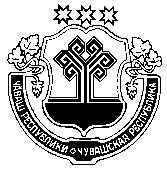 Чувашская РеспубликаАдминистрация Большешатьминского сельского поселенияКрасноармейского районаПОСТАНОВЛЕНИЕСело Большая ШатьмаОтветственный исполнитель муниципальной программыАдминистрация Большешатьминского сельского поселения Красноармейского района Чувашской Республики;Финансовый отдел администрации Красноармейского района Чувашской Республики (далее – финансовый отдел администрации).Программно-целевые инструменты муниципальной   программы-подпрограмма «Совершенствование бюджетной политики и эффективное использование бюджетного потенциала»Цели муниципальной программыповышение бюджетного потенциала, устойчивости и сбалансированности системы общественных финансов;обеспечение эффективного функционирования муниципального сектора экономики Большешатьминского сельского поселения. Задачи муниципальной программысовершенствование бюджетного процесса, внедрение современных информационно-коммуникационных технологий в управление общественными финансами, повышение качества и социальной направленности бюджетного планирования, развитие программно-целевых принципов формирования бюджета; повышение эффективности использования средств бюджета Большешатьминского сельского поселения, обеспечение ориентации бюджетных расходов на достижение конечных социально-экономических результатов, открытости и доступности информации об исполнении бюджета Большешатьминского сельского поселения; развитие межбюджетных отношений, содействие повышению уровня бюджетной обеспеченности Большешатьминского сельского поселения; проведение ответственной долговой политики, сохранение репутации добросовестного заемщика, обеспечение своевременного исполнения долговых обязательств Большешатьминского сельского поселения;обеспечение учета и эффективного использования объектов недвижимости, земельных участков, находящихся в муниципальной  собственности Большешатьминского сельского поселения.Целевые индикаторы (показатели) муниципальной программы                   достижение к 2036 году следующих показателей: удельный вес программных расходов бюджета Большешатьминского сельского поселения в общем объеме расходов бюджета Большешатьминского сельского поселения – 92,0 процента;отношение муниципального долга Большешатьминского сельского поселения к доходам бюджета Большешатьминского сельского поселения (без учета утвержденного объема безвозмездных поступлений) – 0,0 процента;отношение объема просроченной задолженности по долговым обязательствам Большешатьминского сельского поселения к общему объему задолженности по долговым обязательствам Большешатьминского сельского поселения – 0,0 процента;доля муниципального имущества Большешатьминского сельского поселения, вовлеченного в хозяйственный оборот, – 100,0 процентов.Сроки реализации муниципальной программыС 2019 по 2035 годы.Объемы и источники финансированияПланируемый объем финансирования Программы составляет:в 2019 году – 89,97 тыс. руб.;в 2020 году – 89,97 тыс. руб.; в 2021 году – 89,97 тыс. руб.;в 2022-2035 годах – 0,00 тыс. руб.в том числе из федерального бюджета: в 2019 году – 89,97 тыс. руб.;в 2020 году – 89,97 тыс. руб.; в 2021 году – 89,97 тыс. руб.;в 2022-2035 годах – 0,00 тыс. руб.из республиканского бюджета:в 2019 году – 0,0 тыс. руб.;в 2020 году – 0,0 тыс. руб.; в 2021 году – 0,0 тыс. руб.;в 2022-2035 годах – 0,0 тыс. руб. из местного бюджета:в 2019 году – 0,0 тыс. руб.;в 2020 году – 0,0 тыс. руб.; в 2021 году – 0,0 тыс. руб.;в 2022-2035 годах – 0,0 тыс. руб.внебюджетных средств – 0,0 тыс. рублей, в том числе:в 2019 году – 0,0 тыс. руб.;в 2020 году – 0,0 тыс. руб.; в 2021 году – 0,0 тыс. руб.;в 2022-2035 годах – 0,0 тыс. руб.Ожидаемые результаты реализации муниципальной программы                  реализация муниципальной программы позволит:- обеспечить сбалансированность и устойчивость бюджета Большешатьминского сельского поселения Красноармейского района Чувашской Республики, его формирование на основе программно-целевого подхода, эффективную систему управления общественными финансами в качестве одного из ключевых механизмов динамичного социально-экономического развития и повышения качества жизни населения Большешатьминского сельского поселения Красноармейского района Чувашской Республики;- повысить бюджетный потенциал Большешатьминского сельского поселения Красноармейского  района Чувашской Республики как за счет роста собственной доходной базы бюджета Большешатьминского сельского поселения Красноармейского района Чувашской Республики, так и за счет эффективного осуществления бюджетных расходов с нацеленностью их на достижение конечного социально-экономического результатаЦели   муниципальнойпрограммыЗадачи муниципальнойпрограммыПоказатели (индикаторы)муниципальной программыПовышение       бюджетногопотенциала, устойчивости исбалансированности системыобщественных финансов  вБольшешатьминском сельском поселение совершенствование        бюджетного процесса,внедрение  современныхинформационно-          коммуникационных        технологий в     управлениеобщественными   финансами,повышение   качества   исоциальной направленностибюджетного   планирования,развитие       программно-целевых         принциповформирования бюджета сельского поселения;  повышение   эффективностииспользования     средствбюджета сельского поселения,обеспечение     ориентациибюджетных   расходов     надостижение       конечныхсоциально-экономических  результатов, открытости идоступности информации обисполнении  бюджета Большешатьминского сельского поселения    удельный вес   программныхрасходов бюджета Большешатьминского сельского поселения в общем объемерасходов бюджета Большешатьминского сельского поселения (за исключениемрасходов,   осуществляемыхза   счет  субвенций   изфедерального бюджета)     в2020 году   составит 100,0 процента СтатусНаименование  муниципальной   программы (подпрограммы  муниципальной  программы  ), основного  мероприятияОтветственный исполнитель, соисполни-
тели, заказчик-координаторКод бюджетной классификации Код бюджетной классификации Код бюджетной классификации Код бюджетной классификации Расходы по годам, тыс. рублейРасходы по годам, тыс. рублейРасходы по годам, тыс. рублейРасходы по годам, тыс. рублейСтатусНаименование  муниципальной   программы (подпрограммы  муниципальной  программы  ), основного  мероприятияОтветственный исполнитель, соисполни-
тели, заказчик-координаторГРБСРзПрЦСРВР2019202020212022-20351234567891011
Муниципальная программа «Управление общественными финансами и  муниципальным  долгом Большешатьминского сельского поселения» 
на 2017–2020 годывсегоxxxx89,9789,97 89,97 0,0
Муниципальная программа «Управление общественными финансами и  муниципальным  долгом Большешатьминского сельского поселения» 
на 2017–2020 годыответственный исполнитель –администрация Большешатьминского сельского поселения xxxx89,9789,97 89,97 0,0Подпрограмма «Совершенствование бюджетной политики и эффективное использование бюджетного потенциала Большешатьминского сельского поселения» всего993ххх89,9789,97 89,97 0,0Основное мероприятие 1Основное мероприятие "Развитие бюджетного планирования, формирование  бюджета  на очередной финансовый год и плановый период"ответственный исполнитель – администрация Большешатьминского сельского поселения 9930111Ч4101734308701,01,01,00,0Основное мероприятие 2Основное мероприятие "Осуществление мер финансовой поддержки бюджетов муниципальных районов, городских округов и поселений, направленных на обеспечение их сбалансированности и повышение уровня бюджетной обеспеченности"ответственный исполнитель – администрация Большешатьминского сельского поселения хххх89,9789,97 89,97 0,0Ответственный исполнитель подпрограммыАдминистрация Большешатьминского сельского поселения Красноармейского района Чувашской РеспубликиНаименование подпрограмм «Совершенствование бюджетной политики и эффективное использование бюджетного потенциала Большешатьминского сельского поселения Красноармейского района Чувашской Республики»Цели подпрограммыповышение бюджетного потенциала, устойчивости и сбалансированности системы общественных финансов в Большешатьминском сельском поселение Задачи подпрограммысовершенствование бюджетного процесса, внедрение современных информационно-коммуникационных технологий в управление общественными финансами, повышение качества и социальной направленности бюджетного планирования, развитие программно-целевых принципов формирования бюджета;повышение эффективности использования средств бюджета Большешатьминского сельского поселения, обеспечение ориентации бюджетных расходов на достижение конечных социально-экономических результатов, открытости и доступности информации об исполнении бюджета Большешатьминского сельского поселения Целевые индикаторы и показатели подпрограммыдостижение к 2036 году следующих показателей:удельный вес программных расходов бюджета Большешатьминского сельского поселения в общем объеме расходов консолидированного бюджета Большешатьминского сельского поселения (за исключением расходов, осуществляемых за счет субвенций из федерального бюджета) Срок реализации подпрограммы2019–2035 годыОбъемы и источники финансирования подпрограммы с разбивкой по годам ее реализацииПланируемый объем финансирования Программы составляет:в 2019 году – 89,97 тыс. руб.;в 2020 году – 89,97 тыс. руб.; в 2021 году – 89,97 тыс. руб.;в 2022-2035 годах – 0,00 тыс. руб.в том числе из федерального бюджета: в 2019 году – 89,97 тыс. руб.;в 2020 году – 89,97 тыс. руб.; в 2021 году – 89,97 тыс. руб.;в 2022-2035 годах – 0,00 тыс. руб.из республиканского бюджета:в 2019 году – 0,0 тыс. руб.;в 2020 году – 0,0 тыс. руб.; в 2021 году – 0,0 тыс. руб.;в 2022-2035 годах – 0,0 тыс. руб. из местного бюджета:в 2019 году – 0,0 тыс. руб.;в 2020 году – 0,0 тыс. руб.; в 2021 году – 0,0 тыс. руб.;в 2022-2035 годах – 0,0 тыс. руб.внебюджетных средств – 0,0 тыс. рублей, в том числе:в 2019 году – 0,0 тыс. руб.;в 2020 году – 0,0 тыс. руб.; в 2021 году – 0,0 тыс. руб.;в 2022-2035 годах – 0,0 тыс. руб.Ожидаемые результаты реализации подпрограммыреализация подпрограммы позволит:обеспечить сбалансированность и устойчивость бюджета Большешатьминского сельского поселения Красноармейского района Чувашской Республики, его формирование на основе программно-целевого подхода, эффективную систему управления общественными финансами в качестве одного из ключевых механизмов динамичного социально-экономического развития и повышения качества жизни населения Большешатьминского сельского поселения;повысить бюджетный потенциал Большешатьминского сельского поселения как за счет роста собственной доходной базы бюджета Большешатьминского сельского поселения, так и за счет эффективного осуществления бюджетных расходов с нацеленностью их на достижение конечного социально-экономического результата№ 
п/пВид нормативного 
правового актаОсновные положения 
нормативного правового актаОтветственный исполнитель и соисполнителиОжидаемые сроки принятия12345Основное мероприятие 1. Развитие бюджетного планирования, формирование бюджета Большешатьминского сельского поселения  на очередной финансовый год и плановый период Основное мероприятие 1. Развитие бюджетного планирования, формирование бюджета Большешатьминского сельского поселения  на очередной финансовый год и плановый период Основное мероприятие 1. Развитие бюджетного планирования, формирование бюджета Большешатьминского сельского поселения  на очередной финансовый год и плановый период Основное мероприятие 1. Развитие бюджетного планирования, формирование бюджета Большешатьминского сельского поселения  на очередной финансовый год и плановый период Основное мероприятие 1. Развитие бюджетного планирования, формирование бюджета Большешатьминского сельского поселения  на очередной финансовый год и плановый период 1.1.Постановление администрации Большешатьминского сельского поселения  Постановлением администрации Большешатьминского сельского поселения  утверждаются основные направления бюджетной политики Большешатьминского сельского поселения  на очередной финансовый год и плановый период, в соответствии с которыми, осуществляется формирование бюджета Большешатьминского сельского поселения  на очередной финансовый год и плановый периодАдминистрация Большешатьминского сельского поселения  не позднее одного месяца со дня направления Президентом Российской Федерации Бюджетного послания Федеральному Собранию Российской Федерации (ежегодно)1.2.Постановление администрации Большешатьминского сельского поселения  постановлением администрации Большешатьминского сельского поселения  при необходимости утверждается Порядок составления проекта бюджета Большешатьминского сельского поселения  на очередной финансовый год и плановый период. В установленные указанным Порядком сроки организуется работа по бюджетному планированию, осуществляется координация участия в бюджетном процессе органов исполнительной власти Большешатьминского сельского поселения  – главных распорядителей средств бюджета Большешатьминского сельского поселения  Администрация Большешатьминского сельского поселения  Финансовый отдел 2017–2020 годы1.3.Решение Собрания депутатов Большешатьминского сельского поселения  Решением Собрания депутатов Большешатьминского сельского поселения  утверждается бюджет Большешатьминского сельского поселения  на очередной финансовый год и плановый период. Данным решением утверждаются доходы, расходы и источники финансирования дефицита бюджета Большешатьминского сельского поселения  на очередной финансовый год и плановый период. Принятие решения создает необходимую финансовую основу для деятельности органов местного самоуправления Большешатьминского сельского поселения  по реализации муниципальных программ Большешатьминского сельского поселения , инвестиционных проектов, обеспечения социальных гарантий населениюАдминистрация Большешатьминского сельского поселения  Финансовый отдел IV квартал(ежегодно)1.4.Решение Собрания депутатов Большешатьминского сельского поселения  решением Собрания депутатов Большешатьминского сельского поселения  утверждаются изменения в решение Собрания депутатов Большешатьминского сельского поселения  «О регулировании бюджетных правоотношений в Большешатьминском сельском поселение Красноармейского района Чувашской Республики» по мере необходимости, в целях приведения в соответствие с изменениями, вносимыми в бюджетное законодательство Чувашской Республики и Российской ФедерацииАдминистрация Большешатьминского сельского поселения  Финансовый отдел 2019–2035 годы1.5.Решение Собрания депутатов Большешатьминского сельского поселения  Решением Собрания депутатов Большешатьминского сельского поселения  утверждаются изменения в решение Собрания депутатов Большешатьминского сельского поселения  «Положение «О вопросах налогового регулирования в Большешатьминском сельском поселение Красноармейского района Чувашской Республики, отнесенных законодательством Российской Федерации о налогах и сборах к ведению субъектов Российской Федерации» по мере необходимости, в целях приведения в соответствие с изменениями, вносимыми в законодательство Чувашской Республики и Российской Федерации о налогах и сборахАдминистрация Большешатьминского сельского поселения  Финансовый отдел 2019–2035 годы1.6.Постановление администрации Большешатьминского сельского поселения  постановлением администрации Большешатьминского сельского поселения  перечень мероприятий по реализации решения Собрания депутатов Большешатьминского сельского поселения  о бюджете Большешатьминского сельского поселения  на очередной финансовый год и плановый период, в котором определяются конкретные мероприятия, ответственные органы местного самоуправления Большешатьминского сельского поселения  и сроки выполнения мероприятийАдминистрация Большешатьминского сельского поселения  Финансовый отдел IV квартал(ежегодно)Основное мероприятие 2. Повышение доходной базы, уточнение бюджета Большешатьминского сельского поселения  в ходе его исполнения с учетом поступлений доходов в бюджет Большешатьминского сельского поселения Основное мероприятие 2. Повышение доходной базы, уточнение бюджета Большешатьминского сельского поселения  в ходе его исполнения с учетом поступлений доходов в бюджет Большешатьминского сельского поселения Основное мероприятие 2. Повышение доходной базы, уточнение бюджета Большешатьминского сельского поселения  в ходе его исполнения с учетом поступлений доходов в бюджет Большешатьминского сельского поселения Основное мероприятие 2. Повышение доходной базы, уточнение бюджета Большешатьминского сельского поселения  в ходе его исполнения с учетом поступлений доходов в бюджет Большешатьминского сельского поселения Основное мероприятие 2. Повышение доходной базы, уточнение бюджета Большешатьминского сельского поселения  в ходе его исполнения с учетом поступлений доходов в бюджет Большешатьминского сельского поселения 2.1.Решение Собрания депутатов Большешатьминского сельского поселения  в ходе исполнения бюджета Большешатьминского сельского поселения  с учетом поступлений доходов в бюджет принимается решение Собрания депутатов Большешатьминского сельского поселения  о внесении изменений в решение Собрания депутатов Большешатьминского сельского поселения  о бюджете Большешатьминского сельского поселения  на очередной финансовый год и плановый период. При этом предусматриваются уточнения основных параметров бюджета, изменения по отдельным кодам расходов и доходов, источников финансирования дефицита бюджета Большешатьминского сельского поселения  Администрация Большешатьминского сельского поселения  Финансовый отдел 2019–2035 годы2.2.Постановление администрации Большешатьминского сельского поселения  постановлением администрации Большешатьминского сельского поселения  утверждается перечень мероприятий по реализации решения Собрания депутатов Большешатьминского сельского поселения  о внесении изменений в решение Собрания депутатов Большешатьминского сельского поселения  о бюджете Большешатьминского сельского поселения  на очередной финансовый год и плановый период, в котором определяются конкретные мероприятия, ответственные органы местного самоуправления Большешатьминского сельского поселения  и сроки выполнения мероприятийАдминистрация Большешатьминского сельского поселения  Финансовый отдел 2019–2035 годыОсновное мероприятие 3. Организация исполнения и подготовка отчетов об исполнении бюджета Большешатьминского сельского поселения , осуществление внутреннего муниципального финансового контроля за использованием бюджетных средствОсновное мероприятие 3. Организация исполнения и подготовка отчетов об исполнении бюджета Большешатьминского сельского поселения , осуществление внутреннего муниципального финансового контроля за использованием бюджетных средствОсновное мероприятие 3. Организация исполнения и подготовка отчетов об исполнении бюджета Большешатьминского сельского поселения , осуществление внутреннего муниципального финансового контроля за использованием бюджетных средствОсновное мероприятие 3. Организация исполнения и подготовка отчетов об исполнении бюджета Большешатьминского сельского поселения , осуществление внутреннего муниципального финансового контроля за использованием бюджетных средствОсновное мероприятие 3. Организация исполнения и подготовка отчетов об исполнении бюджета Большешатьминского сельского поселения , осуществление внутреннего муниципального финансового контроля за использованием бюджетных средств3.1.Решение Собрания депутатов Большешатьминского сельского поселения  Решением Собрания депутатов Большешатьминского сельского поселения  утверждается отчет об исполнении бюджета Большешатьминского сельского поселения  за отчетный финансовый годАдминистрация Большешатьминского сельского поселения  Финансовый отдел II квартал(ежегодно)Основное мероприятие 4. Реализация мер по оптимизации муниципального долга Большешатьминского сельского поселения  и своевременному исполнению долговых обязательств Основное мероприятие 4. Реализация мер по оптимизации муниципального долга Большешатьминского сельского поселения  и своевременному исполнению долговых обязательств Основное мероприятие 4. Реализация мер по оптимизации муниципального долга Большешатьминского сельского поселения  и своевременному исполнению долговых обязательств Основное мероприятие 4. Реализация мер по оптимизации муниципального долга Большешатьминского сельского поселения  и своевременному исполнению долговых обязательств Основное мероприятие 4. Реализация мер по оптимизации муниципального долга Большешатьминского сельского поселения  и своевременному исполнению долговых обязательств 4.1.Решение Собрания депутатов Большешатьминского сельского поселения  Решением Собрания депутатов Большешатьминского сельского поселения  утверждается бюджет Большешатьминского сельского поселения  на очередной финансовый год и плановый период. Данным решением утверждаются верхний предел муниципального долга Большешатьминского сельского поселения , предельный объем предоставления муниципальных гарантий Большешатьминского сельского поселения , источники финансирования дефицита бюджета Большешатьминского сельского поселения , программа муниципальных внутренних заимствований и программа муниципальных гарантий Большешатьминского сельского поселения  на очередной финансовый год и плановый периодАдминистрация Большешатьминского сельского поселения  Финансовый отдел IV квартал(ежегодно)Основное мероприятие 5. Осуществление мер финансовой поддержки бюджетов поселений, направленных на обеспечение их сбалансированности и повышение уровня бюджетной обеспеченностиОсновное мероприятие 5. Осуществление мер финансовой поддержки бюджетов поселений, направленных на обеспечение их сбалансированности и повышение уровня бюджетной обеспеченностиОсновное мероприятие 5. Осуществление мер финансовой поддержки бюджетов поселений, направленных на обеспечение их сбалансированности и повышение уровня бюджетной обеспеченностиОсновное мероприятие 5. Осуществление мер финансовой поддержки бюджетов поселений, направленных на обеспечение их сбалансированности и повышение уровня бюджетной обеспеченностиОсновное мероприятие 5. Осуществление мер финансовой поддержки бюджетов поселений, направленных на обеспечение их сбалансированности и повышение уровня бюджетной обеспеченности5.1.Решение Собрания депутатов Большешатьминского сельского поселения  Решением Собрания депутатов Большешатьминского сельского поселения  утверждается бюджет Большешатьминского сельского поселения  на очередной финансовый год и плановый периодАдминистрация Большешатьминского сельского поселения  Финансовый отдел IV квартал(ежегодно)Номер и наименование 
основного мероприятияОтветственный исполнительСрокСрокОжидаемый 
непосредственный результат (краткое описание)Последствия нереализации основного мероприятияСвязь с показателямимуниципальной программы (подпрограммы) Большешатьминского сельского поселения  Номер и наименование 
основного мероприятияОтветственный исполнительначала реализацииокончания реализацииОжидаемый 
непосредственный результат (краткое описание)Последствия нереализации основного мероприятияСвязь с показателямимуниципальной программы (подпрограммы) Большешатьминского сельского поселения  Основное мероприятие 1. Развитие бюджетного планирования, формирование бюджета Большешатьминского сельского поселения  на очередной финансовый год и плановый периодАдминистрация Большешатьминского сельского поселения 01.01.201931.12.2035принятие решения Собрания депутатов Большешатьминского сельского поселения  о бюджете на очередной финансовый год и плановый периоднеисполнение расходных обязательств Большешатьминского сельского поселения  удельный вес программных расходов бюджета Большешатьминского сельского поселения  в общем объеме расходов консолидированного бюджета Большешатьминского сельского поселения  Основное мероприятие 2. Повышение доходной базы, уточнение бюджета Большешатьминского сельского поселения  в ходе его исполнения с учетом поступлений доходов в консолидированный бюджет Большешатьминского сельского поселения  Администрация Большешатьминского сельского поселения 01.01.201931.12.2035принятие решения Собрания депутатов Большешатьминского сельского поселения  о внесении изменений в решение Собрания депутатов Большешатьминского сельского поселения  о бюджете Большешатьминского сельского поселения  на очередной финансовый год и плановый периоднеэффективное использование средств бюджета Большешатьминского сельского поселения  темп роста налоговых и неналоговых доходов   бюджета Большешатьминского сельского поселения  (к предыдущему году) Основное мероприятие 3. Организация исполнения и подготовка отчетов об исполнении бюджета Большешатьминского сельского поселения, осуществление внутреннего муниципального финансового контроля за использованием бюджетных средствАдминистрация Большешатьминского сельского поселения  01.01.201931.12.2035исполнение бюджетных обязательств, своевременное формирование и представление бюджетной отчетности Большешатьминского сельского поселения , внутренний муниципальный финансовый контроль за использованием средств бюджета _ Большешатьминского сельского поселения  отсутствие объективной информации об исполнении бюджета Большешатьминского сельского поселения  для принятия оперативных управленческих решений, неэффективное использование средств бюджета Большешатьминского сельского поселения  отношение количества проведенных комплексных проверок местных бюджетов к количеству комплексных проверок, предусмотренных планом проведения комплексных проверок местных бюджетов – получателей межбюджетных трансфертов из бюджета Большешатьминского сельского поселения  на соответствующий год, Основное мероприятие 4. Реализация мер по оптимизации муниципального долга Большешатьминского сельского поселения  и своевременному исполнению долговых обязательствАдминистрация Большешатьминского сельского поселения 01.01.201931.12.2035оптимизация муниципального долга Большешатьминского сельского поселения, своевременное исполнение долговых обязательствувеличение долговой нагрузки на бюджет Большешатьминского сельского поселения, неисполнение долговых обязательств, сокращение расходов бюджета Большешатьминского сельского поселения  отношение муниципального долга Большешатьминского сельского поселения  к доходам бюджета Большешатьминского сельского поселения  (без учета утвержденного объема безвозмездных поступлений); отношение объема просроченной задолженности по долговым обязательствам Большешатьминского сельского поселения  к общему объему задолженности по долговым обязательствам Большешатьминского сельского поселения  Основное мероприятие 5. Осуществление мер финансовой поддержки бюджетов поселений, направленных на обеспечение их сбалансированности и повышение уровня бюджетной обеспеченностиАдминистрация Большешатьминского сельского поселения 01.01.201931.12.2035предоставление финансовой поддержки за счет средств бюджета Красноармейского района Чувашской Республики на выравнивание бюджетной обеспеченности и обеспечение сбалансированности бюджета Большешатьминского сельского поселения значительная дифференциация в уровне бюджетной обеспеченности бюджетов поселений, отсутствие бюджетных возможностей для исполнения в полном объеме расходных обязательств органами местного самоуправления № ппПоказатель (индикатор) (наименование)ЕЕдиница измеренияЗначения показателейЗначения показателейЗначения показателейЗначения показателей№ ппПоказатель (индикатор) (наименование)ЕЕдиница измерения2019202020212022-20352022-203512345671.Доля расходов бюджета Большешатьминского сельского поселения на осуществление бюджетных инвестиций в объекты капитального строительства, формируемых в рамках программ, в общем объеме бюджетных инвестиций в объекты капитального строительства районной адресной инвестиционной программы на соответствующий год процентов 100,0100,0100,0 100,02.Темп роста налоговых и неналоговых доходов бюджета Большешатьминского сельского поселения (к предыдущему году) процентов102,8102,8102,8102,83.Отношение количества проведенных комплексных проверок местных бюджетов к количеству комплексных проверок, предусмотренных планом проведения комплексных проверок местных бюджетов – получателей межбюджетных трансфертов из бюджета Красноармейского района на соответствующий год процентов 100,0100,0100,0 100,0 4.Доля просроченной задолженности по бюджетным кредитам, предоставленным из республиканского бюджета и бюджета Красноармейского района, в общем объеме задолженности по бюджетным кредитам, предоставленным из республиканского бюджета и бюджета Красноармейского районапроцентов 0,00,00,00,0Приложение № 2 к подпрограмме «Совершенствование бюджетной политики и эффективное использование бюджетного потенциала  Большешатьминского сельского поселения Красноармейского района Чувашской Республики» муниципальной  программы «Управление общественными финансами и  муниципальным долгом Большешатьминского сельского поселения Красноармейского района Чувашской Республики» на 2019–2035 годы РЕСУРСНОЕ ОБЕСПЕЧЕНИЕ                                                                                                
реализации подпрограммы «Совершенствование бюджетной политики и эффективное использование бюджетного потенциала Большешатьминского сельского поселения Красноармейского района Чувашской Республики»  муниципальной программы Большешатьминского сельского поселения Красноармейского района Чувашской Республики «Управление общественными финансами и  муниципальным  долгом Большешатьминского сельского поселения Красноармейского района Чувашской Республики» на 2018–2020 годы Приложение № 2 к подпрограмме «Совершенствование бюджетной политики и эффективное использование бюджетного потенциала  Большешатьминского сельского поселения Красноармейского района Чувашской Республики» муниципальной  программы «Управление общественными финансами и  муниципальным долгом Большешатьминского сельского поселения Красноармейского района Чувашской Республики» на 2019–2035 годы РЕСУРСНОЕ ОБЕСПЕЧЕНИЕ                                                                                                
реализации подпрограммы «Совершенствование бюджетной политики и эффективное использование бюджетного потенциала Большешатьминского сельского поселения Красноармейского района Чувашской Республики»  муниципальной программы Большешатьминского сельского поселения Красноармейского района Чувашской Республики «Управление общественными финансами и  муниципальным  долгом Большешатьминского сельского поселения Красноармейского района Чувашской Республики» на 2018–2020 годы Приложение № 2 к подпрограмме «Совершенствование бюджетной политики и эффективное использование бюджетного потенциала  Большешатьминского сельского поселения Красноармейского района Чувашской Республики» муниципальной  программы «Управление общественными финансами и  муниципальным долгом Большешатьминского сельского поселения Красноармейского района Чувашской Республики» на 2019–2035 годы РЕСУРСНОЕ ОБЕСПЕЧЕНИЕ                                                                                                
реализации подпрограммы «Совершенствование бюджетной политики и эффективное использование бюджетного потенциала Большешатьминского сельского поселения Красноармейского района Чувашской Республики»  муниципальной программы Большешатьминского сельского поселения Красноармейского района Чувашской Республики «Управление общественными финансами и  муниципальным  долгом Большешатьминского сельского поселения Красноармейского района Чувашской Республики» на 2018–2020 годы Приложение № 2 к подпрограмме «Совершенствование бюджетной политики и эффективное использование бюджетного потенциала  Большешатьминского сельского поселения Красноармейского района Чувашской Республики» муниципальной  программы «Управление общественными финансами и  муниципальным долгом Большешатьминского сельского поселения Красноармейского района Чувашской Республики» на 2019–2035 годы РЕСУРСНОЕ ОБЕСПЕЧЕНИЕ                                                                                                
реализации подпрограммы «Совершенствование бюджетной политики и эффективное использование бюджетного потенциала Большешатьминского сельского поселения Красноармейского района Чувашской Республики»  муниципальной программы Большешатьминского сельского поселения Красноармейского района Чувашской Республики «Управление общественными финансами и  муниципальным  долгом Большешатьминского сельского поселения Красноармейского района Чувашской Республики» на 2018–2020 годы Приложение № 2 к подпрограмме «Совершенствование бюджетной политики и эффективное использование бюджетного потенциала  Большешатьминского сельского поселения Красноармейского района Чувашской Республики» муниципальной  программы «Управление общественными финансами и  муниципальным долгом Большешатьминского сельского поселения Красноармейского района Чувашской Республики» на 2019–2035 годы РЕСУРСНОЕ ОБЕСПЕЧЕНИЕ                                                                                                
реализации подпрограммы «Совершенствование бюджетной политики и эффективное использование бюджетного потенциала Большешатьминского сельского поселения Красноармейского района Чувашской Республики»  муниципальной программы Большешатьминского сельского поселения Красноармейского района Чувашской Республики «Управление общественными финансами и  муниципальным  долгом Большешатьминского сельского поселения Красноармейского района Чувашской Республики» на 2018–2020 годы Приложение № 2 к подпрограмме «Совершенствование бюджетной политики и эффективное использование бюджетного потенциала  Большешатьминского сельского поселения Красноармейского района Чувашской Республики» муниципальной  программы «Управление общественными финансами и  муниципальным долгом Большешатьминского сельского поселения Красноармейского района Чувашской Республики» на 2019–2035 годы РЕСУРСНОЕ ОБЕСПЕЧЕНИЕ                                                                                                
реализации подпрограммы «Совершенствование бюджетной политики и эффективное использование бюджетного потенциала Большешатьминского сельского поселения Красноармейского района Чувашской Республики»  муниципальной программы Большешатьминского сельского поселения Красноармейского района Чувашской Республики «Управление общественными финансами и  муниципальным  долгом Большешатьминского сельского поселения Красноармейского района Чувашской Республики» на 2018–2020 годы Приложение № 2 к подпрограмме «Совершенствование бюджетной политики и эффективное использование бюджетного потенциала  Большешатьминского сельского поселения Красноармейского района Чувашской Республики» муниципальной  программы «Управление общественными финансами и  муниципальным долгом Большешатьминского сельского поселения Красноармейского района Чувашской Республики» на 2019–2035 годы РЕСУРСНОЕ ОБЕСПЕЧЕНИЕ                                                                                                
реализации подпрограммы «Совершенствование бюджетной политики и эффективное использование бюджетного потенциала Большешатьминского сельского поселения Красноармейского района Чувашской Республики»  муниципальной программы Большешатьминского сельского поселения Красноармейского района Чувашской Республики «Управление общественными финансами и  муниципальным  долгом Большешатьминского сельского поселения Красноармейского района Чувашской Республики» на 2018–2020 годы Приложение № 2 к подпрограмме «Совершенствование бюджетной политики и эффективное использование бюджетного потенциала  Большешатьминского сельского поселения Красноармейского района Чувашской Республики» муниципальной  программы «Управление общественными финансами и  муниципальным долгом Большешатьминского сельского поселения Красноармейского района Чувашской Республики» на 2019–2035 годы РЕСУРСНОЕ ОБЕСПЕЧЕНИЕ                                                                                                
реализации подпрограммы «Совершенствование бюджетной политики и эффективное использование бюджетного потенциала Большешатьминского сельского поселения Красноармейского района Чувашской Республики»  муниципальной программы Большешатьминского сельского поселения Красноармейского района Чувашской Республики «Управление общественными финансами и  муниципальным  долгом Большешатьминского сельского поселения Красноармейского района Чувашской Республики» на 2018–2020 годы Приложение № 2 к подпрограмме «Совершенствование бюджетной политики и эффективное использование бюджетного потенциала  Большешатьминского сельского поселения Красноармейского района Чувашской Республики» муниципальной  программы «Управление общественными финансами и  муниципальным долгом Большешатьминского сельского поселения Красноармейского района Чувашской Республики» на 2019–2035 годы РЕСУРСНОЕ ОБЕСПЕЧЕНИЕ                                                                                                
реализации подпрограммы «Совершенствование бюджетной политики и эффективное использование бюджетного потенциала Большешатьминского сельского поселения Красноармейского района Чувашской Республики»  муниципальной программы Большешатьминского сельского поселения Красноармейского района Чувашской Республики «Управление общественными финансами и  муниципальным  долгом Большешатьминского сельского поселения Красноармейского района Чувашской Республики» на 2018–2020 годы Приложение № 2 к подпрограмме «Совершенствование бюджетной политики и эффективное использование бюджетного потенциала  Большешатьминского сельского поселения Красноармейского района Чувашской Республики» муниципальной  программы «Управление общественными финансами и  муниципальным долгом Большешатьминского сельского поселения Красноармейского района Чувашской Республики» на 2019–2035 годы РЕСУРСНОЕ ОБЕСПЕЧЕНИЕ                                                                                                
реализации подпрограммы «Совершенствование бюджетной политики и эффективное использование бюджетного потенциала Большешатьминского сельского поселения Красноармейского района Чувашской Республики»  муниципальной программы Большешатьминского сельского поселения Красноармейского района Чувашской Республики «Управление общественными финансами и  муниципальным  долгом Большешатьминского сельского поселения Красноармейского района Чувашской Республики» на 2018–2020 годы Приложение № 2 к подпрограмме «Совершенствование бюджетной политики и эффективное использование бюджетного потенциала  Большешатьминского сельского поселения Красноармейского района Чувашской Республики» муниципальной  программы «Управление общественными финансами и  муниципальным долгом Большешатьминского сельского поселения Красноармейского района Чувашской Республики» на 2019–2035 годы РЕСУРСНОЕ ОБЕСПЕЧЕНИЕ                                                                                                
реализации подпрограммы «Совершенствование бюджетной политики и эффективное использование бюджетного потенциала Большешатьминского сельского поселения Красноармейского района Чувашской Республики»  муниципальной программы Большешатьминского сельского поселения Красноармейского района Чувашской Республики «Управление общественными финансами и  муниципальным  долгом Большешатьминского сельского поселения Красноармейского района Чувашской Республики» на 2018–2020 годы Приложение № 2 к подпрограмме «Совершенствование бюджетной политики и эффективное использование бюджетного потенциала  Большешатьминского сельского поселения Красноармейского района Чувашской Республики» муниципальной  программы «Управление общественными финансами и  муниципальным долгом Большешатьминского сельского поселения Красноармейского района Чувашской Республики» на 2019–2035 годы РЕСУРСНОЕ ОБЕСПЕЧЕНИЕ                                                                                                
реализации подпрограммы «Совершенствование бюджетной политики и эффективное использование бюджетного потенциала Большешатьминского сельского поселения Красноармейского района Чувашской Республики»  муниципальной программы Большешатьминского сельского поселения Красноармейского района Чувашской Республики «Управление общественными финансами и  муниципальным  долгом Большешатьминского сельского поселения Красноармейского района Чувашской Республики» на 2018–2020 годы СтатусНаименование подпрограммы муниципальной программы, основного мероприятияОтветственный исполнитель, соисполнители, заказчик – координаторКод бюджетной классификации Код бюджетной классификации Код бюджетной классификации Код бюджетной классификации по годам, тыс. руб.по годам, тыс. руб.по годам, тыс. руб.по годам, тыс. руб.СтатусНаименование подпрограммы муниципальной программы, основного мероприятияОтветственный исполнитель, соисполнители, заказчик – координаторГРБСРзПрЦСРВР2019202020212022-20351234567891011Подпрограм-ма «Совершенствование бюджетной политики и эффективное использование бюджетного потенциала  Большешатьминского сельского поселения Красноармейского района Чувашской Республики» всегохххх89,9789,97 89,97 0,0Подпрограм-ма «Совершенствование бюджетной политики и эффективное использование бюджетного потенциала  Большешатьминского сельского поселения Красноармейского района Чувашской Республики» ответственный исполнитель – администрация сельского поселения хххх89,9789,97 89,97 0,0Основное мероприятие 1Развитие бюджетного планирования, формирование  бюджета на очередной финансовый год и плановый периодадминистрация сельского поселения9930111Ч4101734308701,01,01,00,0Основное мероприятие 1Развитие бюджетного планирования, формирование  бюджета на очередной финансовый год и плановый периодадминистрация сельского поселенияИтого89,9789,97 89,97 0,0Основное мероприятие 2Повышение доходной базы, уточнение  бюджета  в ходе его исполнения с учетом поступлений доходов в бюджетадминистрация сельского поселенияххххххххОсновное мероприятие 3Организация исполнения и подготовка отчетов об исполнении  , осуществление финансового контроля за использованием бюджетных средствадминистрация сельского поселенияххххххххОсновное мероприятие 4Реализация мер по оптимизации муниципального долга Большешатьминского сельского поселения  и своевременному исполнению долговых обязательств.администрация сельского поселенияхххххххх